San MarinoSan MarinoSan MarinoSan MarinoNovember 2023November 2023November 2023November 2023SundayMondayTuesdayWednesdayThursdayFridaySaturday1234All Saints’ DayCommemoration of the deceased56789101112131415161718192021222324252627282930NOTES: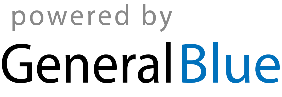 